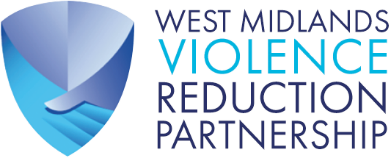 Ending Male Violence Against Women and Girls (EMVAWG)A free online course offering an introduction to Ending Male Violence Against Women and Girls (EMVAWG). Violence against women and girls covers a range of distressing and unacceptable crimes, they take place in every locality across the UK and can happen within current or previous relationships, in families, and in communities. West Midlands Violence Reduction Partnership (WMVRP) is working with partners, local authorities and communities to prevent these crimes from happening, starting at an early age. 14th December 2023 - 10:00 – 11:00 - Ending Male Violence Against Women and Girls (EMVAWG) Webinar Tickets, Thu 14 Dec 2023 at 10:00 | Eventbrite24th January 2024 - 10:00 – 11:30 - Ending Male Violence Against Women and Girls (EMVAWG) Webinar Tickets, Wed 24 Jan 2024 at 10:00 | Eventbrite 29th February 2024  - 10:00 – 11:30 - Ending Male Violence Against Women and Girls (EMVAWG) Webinar Tickets, Thu 29 Feb 2024 at 10:00 | Eventbrite28th March 2024 – 10:00 – 11:30 - Ending Male Violence Against Women and Girls (EMVAWG) Webinar Tickets, Thu 28 Mar 2024 at 10:00 | Eventbrite 24th April 2024 – 10:00 – 11:30 - Ending Male Violence Against Women and Girls (EMVAWG) Webinar Tickets, Wed 24 Apr 2024 at 10:00 | Eventbrite 30th May 2024 – 10:00 – 11:30 - Ending Male Violence Against Women and Girls (EMVAWG) Webinar Tickets, Thu 30 May 2024 at 10:00 | Eventbrite 27th June 2024 – 10:00 – 11:30 - Ending Male Violence Against Women and Girls (EMVAWG) Webinar Tickets, Thu 27 Jun 2024 at 10:00 | Eventbrite24th July 2024 – 10:00 – 11:30 - Ending Male Violence Against Women and Girls (EMVAWG) Webinar Tickets, Wed 24 Jul 2024 at 10:00 | Eventbrite29th August 2024 – 10:00 – 11:00 - Ending Male Violence Against Women and Girls (EMVAWG) Webinar Tickets, Thu 29 Aug 2024 at 10:00 | Eventbrite26th September 2024 – 10:00 – 11:00 - Ending Male Violence Against Women and Girls (EMVAWG) Webinar Tickets, Thu 26 Sep 2024 at 10:00 | Eventbrite24th October 2024 – 10:00 – 11:00 - Ending Male Violence Against Women and Girls (EMVAWG) Webinar Tickets, Thu 24 Oct 2024 at 10:00 | Eventbrite27th November 2024 – 10:00 – 11:00 - Ending Male Violence Against Women and Girls (EMVAWG) Webinar Tickets, Wed 27 Nov 2024 at 10:00 | Eventbrite18th December 2024 – 10:00 – 11:00 - Ending Male Violence Against Women and Girls (EMVAWG) Webinar Tickets, Wed 18 Dec 2024 at 10:00 | Eventbrite